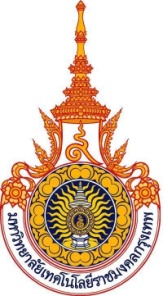 ข้อมูลและคุณสมบัติเบื้องต้นของผู้สมัครเข้ารับการสรรหาเป็นผู้อำนวยการสำนักส่งเสริมวิชาการและงานทะเบียน มหาวิทยาลัยเทคโนโลยีราชมงคลกรุงเทพ๑. ข้อมูลส่วนตัว	ชื่อ นาย/นาง/นางสาว........................................................................นามสกุล.................................................	วัน เดือน ปีเกิด.....................................................................อายุ...........................ปี................................เดือนอาชีพ....................................................สถานที่ทำงาน......................................................................................	สถานภาพ   โสด	 สมรส	 หม้าย	 หย่า	คู่สมรสชื่อ นาย/นาง/นางสาว............................................นามสกุล.................................................................	อาชีพ....................................................สถานที่ทำงาน......................................................................................	ที่อยู่ปัจจุบัน บ้านเลขที่.................หมู่ที่...................ซอย.................................ถนน..........................................ตำบล/แขวง................................................อำเภอ/เขต...................................จังหวัด......................................รหัสไปรษณีย์................................โทรศัพท์...................................E-Mail........................................................บัตรประจำตัวประชาชนเลขที่....................................................ออกให้ ณ อำเภอ/เขต...................................จังหวัด.......................................วันที่ออกบัตร.............................วันที่บัตรหมดอายุ........................................รับราชการครั้งแรกเมื่อ วัน/เดือน/ปี........................................อายุราชการ..................ปี........................เดือน๒. ประวัติการศึกษา (ปริญญาตรี/โท/เอก)๓. ประสบการณ์ด้านการสอน	(๑) หลักสูตร.......................................................................วิชา...........................................................................	      มหาวิทยาลัย/สถาบัน/อื่น ๆ......................................................................................................................	ช่วงระยะเวลาการสอน..............................................................................................................................	(๒) หลักสูตร.......................................................................วิชา...........................................................................	      มหาวิทยาลัย/สถาบัน/อื่น ๆ......................................................................................................................	ช่วงระยะเวลาการสอน.............................................................................................................................	(๓) หลักสูตร.......................................................................วิชา...........................................................................	      มหาวิทยาลัย/สถาบัน/อื่น ๆ......................................................................................................................	ช่วงระยะเวลาการสอน.............................................................................................................................	(๔) หลักสูตร.......................................................................วิชา...........................................................................	      มหาวิทยาลัย/สถาบัน/อื่น ๆ......................................................................................................................	ช่วงระยะเวลาการสอน.............................................................................................................................	(๕) หลักสูตร.......................................................................วิชา...........................................................................	      มหาวิทยาลัย/สถาบัน/อื่น ๆ......................................................................................................................	ช่วงระยะเวลาการสอน.............................................................................................................................๔. ประสบการณ์ด้านการบริหาร	(๑) ตำแหน่ง.............................................................ปี พ.ศ. ........................ถึง ปี พ.ศ. ......................................	      มหาวิทยาลัย/สถาบัน/อื่น ๆ......................................................................................................................	(๒) ตำแหน่ง.............................................................ปี พ.ศ. ........................ถึง ปี พ.ศ. .....................................	      มหาวิทยาลัย/สถาบัน/อื่น ๆ......................................................................................................................	(๓) ตำแหน่ง.............................................................ปี พ.ศ. ........................ถึง ปี พ.ศ. .....................................	      มหาวิทยาลัย/สถาบัน/อื่น ๆ......................................................................................................................	(๔) ตำแหน่ง.............................................................ปี พ.ศ. ........................ถึง ปี พ.ศ. .....................................	      มหาวิทยาลัย/สถาบัน/อื่น ๆ......................................................................................................................	(๕) ตำแหน่ง.............................................................ปี พ.ศ. ........................ถึง ปี พ.ศ. .....................................	      มหาวิทยาลัย/สถาบัน/อื่น ๆ......................................................................................................................๕. เคยดำรงตำแหน่ง นายก/ประธาน/กรรมการ/อื่น ๆ	(๑) ตำแหน่ง.............................................................ปี พ.ศ. ........................ถึง ปี พ.ศ. ......................................	      มหาวิทยาลัย/สถาบัน/อื่น ๆ......................................................................................................................	(๒) ตำแหน่ง.............................................................ปี พ.ศ. ........................ถึง ปี พ.ศ. .....................................	      มหาวิทยาลัย/สถาบัน/อื่น ๆ......................................................................................................................	(๓) ตำแหน่ง.............................................................ปี พ.ศ. ........................ถึง ปี พ.ศ. .....................................	      มหาวิทยาลัย/สถาบัน/อื่น ๆ......................................................................................................................	(๔) ตำแหน่ง.............................................................ปี พ.ศ. ........................ถึง ปี พ.ศ. .....................................	      มหาวิทยาลัย/สถาบัน/อื่น ๆ......................................................................................................................	(๔) ตำแหน่ง.............................................................ปี พ.ศ. ........................ถึง ปี พ.ศ. .....................................	      มหาวิทยาลัย/สถาบัน/อื่น ๆ......................................................................................................................๖. ตำแหน่งวิชาการ	(๑) ศาสตราจารย์ สาขา......................................................................................ปี พ.ศ. .....................................	      มหาวิทยาลัย/สถาบัน/อื่น ๆ......................................................................................................................	(๒) รองศาสตราจารย์ สาขา...............................................................................ปี พ.ศ. ......................................	      มหาวิทยาลัย/สถาบัน/อื่น ๆ......................................................................................................................	(๓) ผู้ช่วยศาสตราจารย์ สาขา............................................................................ปี พ.ศ. ......................................	      มหาวิทยาลัย/สถาบัน/อื่น ๆ......................................................................................................................	(๔) อาจารย์ สาขา...............................................................................................ปี พ.ศ. ....................................	      มหาวิทยาลัย/สถาบัน/อื่น ๆ......................................................................................................................	(๕) อาจารย์ สาขา...............................................................................................ปี พ.ศ. ....................................	      มหาวิทยาลัย/สถาบัน/อื่น ๆ......................................................................................................................๗. วิสัยทัศน์ที่จะสร้างสรรค์พัฒนามหาวิทยาลัย และสำนักส่งเสริมวิชาการและงานทะเบียน	................................................................................................................................................................................................................................................................................................................................................................................................................................................................................................................................................................๘. ความรู้ ความสามารถทางวิชาการหรือวิชาชีพที่เกี่ยวข้องกับการดำเนินงานของสำนักส่งเสริมวิชาการและ       งานทะเบียน	................................................................................................................................................................................................................................................................................................................................................................................................................................................................................................................................................................๙. แผนการพัฒนาการบริหารงานเพื่อให้สำนักส่งเสริมวิชาการและงานทะเบียนบรรลุตามวิสัยทัศน์	................................................................................................................................................................................................................................................................................................................................................................................................................................................................................................................................................................๑๐. ความคิดริเริ่มสร้างสรรค์ สนใจ และเล็งเห็นความสำคัญของกิจการในสำนักส่งเสริมวิชาการและงานทะเบียน	................................................................................................................................................................................................................................................................................................................................................................................................................................................................................................................................................................๑๑. คุณธรรมและจริยธรรมเป็นที่ยอมรับของสังคม	.........................................................................................................................................................................................................................................................................................................................................................................................................................................................................................................................................................................................................................................................................................................................................................๑๒.ความสามารถอุทิศเวลาให้แก่งานกิจการของสำนักส่งเสริมวิชาการและงานทะเบียน	................................................................................................................................................................................................................................................................................................................................................................................................................................................................................................................................................................	ข้าพเจ้าขอรับรองว่าข้อมูลและคุณสมบัติเบื้องต้นดังกล่าวถูกต้องตามความเป็นจริง					        ลงชื่อ......................................................................						   (...................................................................)				                                            ผู้สมัคร                                           เข้ารับการสรรหาเป็นผู้อำนวยการสำนักส่งเสริมวิชาการและงานทะเบียน						 วันที่.......... เดือน..................... พ.ศ. ............วุฒิการศึกษาปีที่สำเร็จการศึกษาสถานศึกษา๑.๒.๓.๔.๕.๖.๗.๘.๙.๑๐.